Notulen CCO jaarvergadering 	19 maart 2015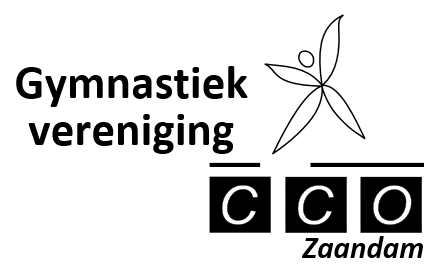 Aanwezige leden: R. Battem, C. Bakker, Z.Hollema-Westra, M. Bos, J. Meester, G. Kaufmann, M. Mulder, L. de Ruijter, M. Hagenaar-Zwikker, U. Allan-de Wit, G. Korver, T. Homma, A. Everhard, J. de Wit-Bakker, A. Holleman, W. Koper, J. Hotting, V. Meekes, M. Fidder, L. van Blokland, I. Landstra, L. Rink, M. Suurmeijer, E. Hotting, S. ChotoeAanwezig bestuur: G. van Beuzekom, A. de Groot-van den Bergh, A. Ullersma, D.Vos, S. HuijsmanAfwezig met afbericht: A. Butter-Wormer, A. Haisma, C. Verhoeven-Bon, K. Vos, M. Jansen, E. van Schaik, T. de Boer, B. Zwart, J. Seelen, C. Scheide-LindemannOpening en mededelingen
Voorzitter Guido van Beuzekom heet iedereen van harte welkom op de 24e algemene ledenvergadering van CCO. Er is één ingekomen stuk dat we later zullen behandelen, een e-mail van D. Roth aangaande het kleutergym. Verder zijn er geen mededelingen. De agenda wordt doorgenomen en goedgekeurd.Verslag 23e ALVHet verslag van de 23e Algemene Ledenvergadering heeft in het eerste clubblad van 2014 gestaan alsmede op de website en per e-mail rondgestuurd. Guido vraagt of iedereen de notulen heeft gelezen en neemt deze ter plekke pagina voor pagina door met de leden. Er zijn geen vragen of opmerkingen. De notulen van vorig jaar worden goedgekeurd.Presentatie jaarverslagHet bestuur gaat van start met de presentatie van het jaarverslag. Het volledige verslag is te vinden op de website: www.ccozaandam.nl. Het bestuur staat stil bij de verschillende punten:SecretarisAnika van den Bergh beschrijft in grote lijnen hoe de bestuursvergaderingen in 2014 zijn verlopen, de belangrijkste agendapunten en dergelijke. Ze staat stil bij de samenstelling van de commissies en ledenadministratie. Zie verder het jaarverslag. Penningmeester / financiën + vaststelling contributieAstrid Ullersma neemt het woord en omschrijft de financiële situatie van CCO. In vergelijking met twee jaar geleden staan we er al veel beter voor. Het verslag en begroting voor 2015 worden voorgelegd aan de leden, alsmede een contibutieverhoging van € 10,-. Dit is een stevige verhoging, maar noodzakelijk gezien de noodzaak om eigen trainers op te kunnen leiden, onze reserves weer naar een gezond niveau te brengen en inflatie te corrigeren. De kascommissie (Vera Meekes en Lotte van Blokland) nemen het woord en vertellen de boeken zorgvuldig gecontroleerd te hebben. Het beleid en administratie van de penningmeester zijn in orde bevonden. Wel zijn er enkele vragen voorgelegd: in het bijzonder over de Grote Clubactie. De inkomsten hiervan zijn de afgelopen jaren sterk teruggelopen. De commissie vraagt de PR-commisissie en de Jeugdraad of zij Wietske kunnen assisteren bij het promoten en succesvoller maken van de actie. De commissie adviseert de leden het financieel jaarverslag en begroting voor 2015 inclusief contributieverhoging goed te keuren. De voorzitter vraagt of er nog vragen zijn over de financiën. Uk Allan-de Wit vraagt hoe het precies zit met de Grote Clubactie en hoe de loten worden verstrekt. Dit gebeurd per automatische incasso op het bankafschrift staat het lotnummer. Het financieel verslag en begroting voor 2015 worden goedgekeurd door de leden. Technisch kaderGuido van Beuzekom geeft aan dat Wietske van Blokland niet genoemd staat in het leidingoverzicht. Zij is in 2014 gestopt met lesgeven, waarvoor we haar heel hartelijk willen bedanken. Ook heet Guido Marina Sakharova van harte welkom als nieuwe trainster bij CCO. Guido legt uit dat het verloop van leiding in 2014 veel groter was dan andere jaren, maar liefst 50% is gestopt met lesgeven. Met name de jongens-en freerunning uren waren en zijn moeizaam qua trainers. Het wordt daarom essentieel om zélf als vereniging meer trainers en assistenten op te leiden. Hiervoor zal komend jaar een leidingbeleid worden gemaakt. Vraag van de leden 1: kunnen we geen stagiars van het CIOS inzetten? Guido geeft aan dat Valerie Kesselaar en Raymon Suurmeijer op die wijze vorig jaar voor CCO hebben geassisteerd (met excuus, ook zij ontbreken in de powerpointpresentatie). Ook zijn posters opgehangen in ALO en CIOS, dit brengt echter geen nieuwe trainers in. De meesten komen via ouders of uit de vereniging bij ons terecht en hebben dus al een lijntje met CCO.Vraag van de leden 2: wordt de huidige leiding ook al bijgeschoold. Guido geeft aan dat hij ieder jaar een een-op-een gesprek probeert te hebben met alle leiding om lessen en training te bespreken. De bijscholing van de huidige leiding is voor eigen rekening. Ieder moet dit iedere vier jaar doen. De licenties zijn op orde, echter niet vastgelegd bij de secretaris = actiepunt 2015. Dania neemt het woord en omschrijft hoe het gymjaar van CCO er uit heeft gezien met betrekking tot de acrogym, freerunning, volwassen en recreatietrainingen. Ze beschrijft het succes van CCO op de acrowedstrijden, de gymmiedag, onderlinge wedstrijden, acromaatjes, materialen en het Grote Gymfeest. We kijken terug op een mooi gymjaar. Zie verder het jaarverslag voor details.PR-commissieMelissa Fidder neemt namens de PR-commissie het woord. De commissie is vorig jaar in het leven geroepen en sindsdien verandert qua samenstelling. Sinds afgelopen zomer loopt de commissie echter goed en zijn er tal van activiteiten ondernomen om CCO te promoten en meer leden te werven. Zoals een nieuwe folder voor de jeugdgymnastiek, diverse posters, de Grote gymdag met vele bezoekers, etc. Het komend jaar gaat de commissie meer aandacht besteden aan volwassengym en sponsoring. En natuurlijk onderhoud de PR-commissie zoals altijd de facebook account van CCO, de persberichten en het clubblad. CCO lid Fanny spreekt haar lof uit over het clubblad. Ze vindt die van het afgelopen jaar het meest geslaagd tot nu toe. Zie verder het jaarverslag voor details. JeugdraadLotte van Blokland en Lois Rink nemen het woord namens de jeugdraad. Ze hebben dit keer een serieuze presentatie zonder opvoering met attributen. Helaas voor de leden, maar, aldus Lois met een glimlach: we moeten met onze tijd meegaan. De jeugdraad staat vooral stil bij de lessen uit 2014 en de plannen voor 2015. Voor de zwemdag willen ze groepjes formeren zodat het toezicht verbeterd. Voor de damloop willen ze meer mensen inschakelen zodat vrijwilligers niet de hele dag medailles hoeven uit te delen. Voor het pietenfeest wil de jeugdraad een draaiboek maken en meer aan promotie doen, want er waren vele minder kinderen dan vorig jaar. Voor het sintfeest (oudere jeugdleden) moet de mail naar de leden er eerder uit en door de jeugdraad worden verstuurd. Voor het Univé gymgala wil de jeugdraad meer reclame maken. Voor de disco zijn geen verbeterpunten want de kinderen vonden het zo leuk dat ze niet naar huis wilden. Tot slot wil de jeugraad in 2015 meer met dropbox werken, meer per e-mail communiceren en de facebook account van CCO beter gebruiken. Ook komt een vertrouwde activiteit uit vorige jaren weer terug: bowlen. Dit wordt enthousiast ontvangen in de zaal. De jeugdraad benadrukt dat dit voor alle – dus ook de volwassen – leden zal zijn. Iedereen is welkom!Vraag van de leden: is CCO nog betrokken bij de zomerkampen? Guido antwoord dat dit zeker het geval is. Dit ontbreekt echter in het jaarverslag = actiepunt voor 2015. Anika noemt de open dag van de ZOKA op 11 april (meer informatie op de website).Samenstellen kascommissieDe voorzitter dankt de huidige leden Vera Meekes en Lotte van Blokland voor hun kascommissielidmaatschap in 2014. Leden mogen slechts twee jaar achtereen lid zijn van de kascommissie. Vera mag nog een jaar meedraaien en stemt hiertoe in. Lotte moet echter uit de commissie. Wie van de aanwezige leden biedt zich aan om haar te vervangen. Na een lange stilte biedt Maartje Hagenaar zich aan. Lotte staat reserve. Jaap Wagter GeestdriftbokaalVera Meekes mocht in 2014 de J. W. Geestdriftbokaal in ontvangst nemen. Het bestuur heeft besloten de bokaal dit jaar niet uit te reiken. Dit komt vaker voor. De voorzitter spreekt de wens uit om volgend jaar weer een geestdriftig lid te mogen feliciteren met de bokaal.  JubilarissenOok dit jaar heeft CCO weer een aantal leden die wegens hun trouwe lidmaatschap bekroond worden met een speldje van de KNGU en een bos bloemen. Dit jaar zijn dat:Mw. Everhard – Smit (ruim 50 jaar lid)Mw. Jannie De Wit – Bakker (40 jaar lid)Mw. Carla Scheide – Lindemann (25 jaar lid)Mw. Scheid-Lindemann kon helaas niet aanwezig zijn. De andere leden worden toegesproken en hartelijk bedankt door de secretaris voor hun prachtige lange lidmaatschap van CCO. Mw. Scheide-Lindemann zal haar speldje en bloemetje op een ander moment ontvangen. 
Functiewijziging De voorzitter geeft aan dat Map Jansen heeft besloten haar functie als bestuurslid neer te leggen. Zij is in mei 1986 toegetreden als lid van de technische commissie en daarna voorzitter geworden. Zij is niet aanwezig bij de vergadering, maar het bestuur wil haar heel hartelijk bedanken voor haar bijna 30-jarige inzet als bestuurslid van CCO. Zij is lid van verdienste en Erelid van CCO, wat wel duidelijk maakt hoe belangrijk zij was en nog altijd is voor de vereniging.  Naast Map Jansen besluit ook Shirley Huijsman haar functie als bestuurslid neer te leggen. Zij heeft bijna 8 jaar in het bestuur gezeten, tot vorig jaar als secretaris. Beiden bestuursleden worden bedankt met bloemen en cadeau. Guido geeft aan dat hij de rol van voorzitter bij CCO als tijdelijk beschouwd. Graag zou hij het stokje in de komende jaren overdragen en vervolgens in het bestuur de technische zaken op zich nemen. Als iemand interesse heeft om bij het bestuur te komen, heel graag. De overige bestuursleden geven aan te willen aanblijven als bestuurslid, mits er geen nieuwe kandidaatstellingen zijn. Die zijn er niet. Vanuit de zaal wordt het bestuur bedankt met een ‘ga zo door’. Inzet vrijwilligers / ledenDit agendapunt wordt ingekort wegens de tijd. De voorzitter wil graag met dit punt benadrukken hoe afhankelijk CCO is van de inzet van haar leden om goed te kunnen draaien. De leiding krijgt een vergoeding, maar voor alles wat zij daarbuiten doen aan lesvoorbereiding, wedstrijden, etc. niet. Commissieleden, het Bestuur en alle anderen doen alles vrijwillig. Echter, het werk komt vaak op dezelfde schouders neer. Wat echt zonde is want vele handen maken licht werk. In 2015 zal de vereniging explicieter een beroep doen op de inzet van haar leden. Iedereen kan iets doen, van jureren of catering op wedstrijden, tot het organiseren van activiteiten of lesgeven in de zaal. We moeten het als vereniging zijnde echt sámen doen.Rondvraag en sluitingE-mail van mevrouw Roth: verzoek om meer aandacht te besteden aan kleutergym. De PR-commissie heeft hier begin 2014 al veel aan gedaan, maar zal opnieuw gaan promoten. Uit de zaal: de douche bij Vissershop staat te koud en de verwarming bij Hikari staat niet goed afgesteld. Graag achteraan = actiepunt secretaris. De voorzitter bedankt de leden voor hun aanwezigheid en inbreng en nodigt eenieder uit voor een hapje en drankje alvorens de vergadering formeel wordt gesloten. 